RegeringenFinansdepartementetMed överlämnande av finansutskottets betänkande 2013/14:FiU32 Utvärdering av statens upplåning och skuldförvaltning 2009–2013 får jag anmäla att riksdagen denna dag bifallit utskottets förslag till riksdagsbeslut.Stockholm den 25 juni 2014Riksdagsskrivelse2013/14:387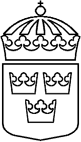 Per WesterbergClaes Mårtensson